ПРОТОКОЛзаседания членов жюриПервого открытого городского конкурса хореографического искусства«Движение.Ха»26.10.2022 год									0504/06г. ХабаровскПредседатель жюри:Дамбаев Баярто Цырендоржиевич — Заслуженный артист России, Лауреат государственной премии Республики Бурятия, доцент кафедры хореографического искусства ВСГИК, главный балетмейстер Бурятского государственного академического театра оперы и балета имени народного артиста СССР Гомбо Цыдынжапова (г. Улан-Удэ);члены жюри:Чухланцев Виталий Геннадьевич — главный балетмейстер Ансамбля песни и пляски Восточного Военного округа (г. Хабаровск);Сосновских Денис Дмитриевич — директор Школы танца Аллы Духовой «Тодес» (г. Хабаровск);Сухарев Вадим Владимирович — хореограф-постановщик (г. Хабаровск);Иванов Алексей Васильевич — хореограф-постановщик (г. Хабаровск);секретарь:Лончакова Елена Владимировна — менеджер по культурно-массовому досугу МАУК «Центр по организации городских культурно-массовых мероприятий».ПОВЕСТКА:ПОДВЕДЕНИЕ ИТОГОВ ГОРОДСКОГО КОНКУРСАСогласно Положению о проведении I Открытого городского конкурса хореографического искусства «Движение.Ха», с 24 по 26 октября 2022 года состоялся просмотр участников. Просмотрев конкурсные программы солистов и хореографических коллективов, жюри ПОСТАНОВИЛО:1. Присудить звание дипломантов Конкурса следующим коллективам и солистам:в детской возрастной категории «Д1»- в номинации «Детский танец. Соло» — Брусяниной Софье (хореографический номер «Итальянская кукла», Дж. Россини), Международная школа «Балет с 2 лет», руководитель — Кузнецова Екатерина Станиславовна, педагог-хореограф — Сержина Виктория Алексеевна, г. Хабаровск;в детской возрастной категории «Д2»- в номинации «Классический танец. Соло» — Бортниковой Мирославе (Вариация Китри из балета «Дон Кихот», Л. Минкус), Международная школа «Балет с 2 лет», руководитель — Кузнецова Екатерина Станиславовна, педагог-хореограф — Ряполова Анна Владимировна, г. Хабаровск;- в номинации «Классический танец. Соло» — Смирновой Арине (хореографический номер «Настроение»), Школа балета «ProBallet», руководитель — Подугольникова Вероника Александровна, педагог — Мец Анастасия Сергеевна, г. Хабаровск;- в номинации «Эстрадный танец. Малый ансамбль» — хореографическому ансамблю «Перемена» (хореографический номер «Охотники за привидениями»), МАУ ДО ЦДТ «Радуга талантов», руководитель — Дариуш Елена Олеговна, педагоги — Жилинкова Екатерина Геннадьевна и Панасенко Вера Петровна, г. Хабаровск;в средней возрастной категории «С1»- в номинации «Классический танец. Соло» — Вашковец Софии (хореографический номер «Лебедь» из сюиты «Карнавал животных», К. Сен-Санс), Школа балета «ProBallet», руководитель — Подугольникова Вероника Александровна, педагог — Алехина Наталья Дмитриевна, г. Хабаровск;- в номинации «Классический танец. Соло» — Логвинчук Полине («Гавот Люлли» из балета «Пламя Парижа», Б. Асафьев), Школа балета «ProBallet», руководитель — Подугольникова Вероника Александровна, педагог — Алехина Наталья Дмитриевна, г. Хабаровск;- в номинации «Классический танец. Соло» — Одарчук Софии (хореографический номер «Принцесса Флорина»), Детская хореографическая студия «Орлята» при Ансамбле песни и пляски, руководитель — Конюхова Алёна Викторовна, г. Хабаровск;- в номинации «Классический танец. Соло» — Пархомовой Софье (Вариация из балета «Раймонда», И. Глазунов), Детская студия балета и современной хореографии «Mimi Prima», руководитель — Куцан Никита Сергеевич, хореограф — Бабенко Виктория Александровна, г. Хабаровск;- в номинации «Классический танец. Малый ансамбль» — Школе балета «ProBallet» («Танец маленьких лебедей» из балета «Лебединое озеро», П. Чайковский), руководитель — Подугольникова Вероника Александровна, педагог — Алехина Наталья Дмитриевна, г. Хабаровск;- в номинации «Эстрадный танец. Малый ансамбль» — хореографическому ансамблю «Перемена» (хореографический номер «Весёлые косички»), МАУ ДО ЦДТ «Радуга талантов», руководитель — Панасенко Вера Петровна, педагоги — Жилинкова Екатерина Геннадьевна и Дариуш Елена Олеговна, г. Хабаровск;- в номинации «Эстрадный танец. Малый ансамбль» — Детской хореографической студии «Шанс» (хореографический номер «Птица-душа»), НОУК «Хабаровский краевой Дворец культуры профсоюзов», руководитель — Савина Наталья Валентиновна, г. Хабаровск;- в номинации «Современный танец. Малый ансамбль» — Детской хореографической студии «Шанс 32» (хореографический номер «Мелодия моря»), МБОУ СОШ № 32, руководитель — Савина Наталья Валентиновна, г. Хабаровск;- в номинации «Современный танец. Хореографическая миниатюра» — Ансамблю эстрадного танца «Эдельвейс» (хореографический номер «Равновесие») МБУК «ЦНКиД» пос. Берёзовка, руководитель — Гантимурова Ирина Петровна, г. Хабаровск.2. Присудить звание лауреатов III степени следующим коллективам и солистам:в детской возрастной категории «Д1»- в номинации «Современный танец. Соло» — Асыркиной Анастасии (хореографический номер «Высота полёта»), Школа балета «ProBallet», руководитель — Подугольникова Вероника Александровна, педагог — Мец Анастасия Сергеевна, г. Хабаровск;- в номинации «Классический танец. Соло» — Кузнецовой Арине (Вариация из балета «Павильон Армиды», Н. Черепнин), Международная школа «Балет с 2 лет», руководитель — Кузнецова Екатерина Станиславовна, педагог-хореограф — Зверькова Елизавета Игоревна, г. Хабаровск;- в номинации «Классический танец. Малый ансамбль» — Международной школе «Балет с 2 лет» (хореографический номер «Морские кораллы»), руководитель — Кузнецова Екатерина Станиславовна, педагог-хореограф — Зверькова Елизавета Игоревна, г. Хабаровск;- в номинации «Детский танец. Малый ансамбль» — хореографическому ансамблю «Стимул» (хореографический номер «Весёлые нотки»), МАУ ДО ЦДТ «Радуга талантов», руководитель — Королева Наталья Сергеевна, г. Хабаровск;- в номинации «Эстрадный танец. Малый ансамбль» — Международной школе «Балет с 2 лет» (хореографический номер «Принцесса на горошине»), руководитель — Юрченко Юлия Викторовна, педагог-хореограф — Бородуля Анастасия Васильевна, г. Хабаровск;в детской возрастной категории «Д2»- в номинации «Классический танец. Соло» — Чирковой Алёне (Вариация Куклы из балета «Коппелия», Л. Делиб), Международная школа «Балет с 2 лет», руководитель — Кузнецова Екатерина Станиславовна, хореограф — Сержина Виктория Алексеевна, г. Хабаровск;- в номинации «Классический танец. Соло» — Арутюнян Гаянэ (Вариация Редиски из балета «Чиполлино», К. Хачатурян), Школа балета «ProBallet», руководитель — Подугольникова Вероника Александровна, педагог — Мец Анастасия Сергеевна, г. Хабаровск;- в номинации «Классический танец. Соло» — Гавриловой Кире (Вариация из Детского па-де-де, П. Чайковский), Театр танца «Academic», руководитель — Волкова Диана Тариель кызы, г. Хабаровск;- в номинации «Современный танец. Соло» — Пешковой Дарье (хореографический номер «Снежные узоры»), Студия танца «PERFECT DANCE CENTER», руководитель — Чашкина Елена Николаевна, педагог — Богатырёва Светлана Сергеевна, г. Хабаровск;- в номинации «Эстрадный танец. Соло» — Юречко Полине (хореографический номер «Прекрасная Белль»), Студия хореографического мастерства «RАкурс», руководитель — Попова Александра Владимировна, г. Хабаровск;- в номинации «Эстрадный танец. Соло» — Пунтусовой Анне (хореографический номер «Калинка»), Школа танцевального искусства «Дождь», руководитель — Сайфуллина Инга Александровна, г. Хабаровск;- в номинации «Современный танец. Соло» — Блощинской Элине (хореографический номер «Душа змеи»), Студия хореографического мастерства «RАкурс», руководитель — Попова Александра Владимировна, г. Хабаровск;- в номинации «Народный танец. Соло» — Пак Александре (хореографический номер «Цыганская»), Школа танцевального искусства «Дождь», руководитель — Сайфуллина Инга Александровна, г. Хабаровск;- в номинации «Классический танец. Малый ансамбль» — Школе танцевального искусства «Дождь» (хореографический номер «Голоса весны»), руководитель — Сайфуллина Инга Александровна, г. Хабаровск;- в номинации «Детский танец. Малый ансамбль» — хореографическому ансамблю «Перемена» (хореографический номер «Мышиная история»), МАУ ДО ЦДТ «Радуга талантов», руководитель — Жилинкова Екатерина Геннадьевна, педагоги — Панасенко Вера Петровна и Дариуш Елена Олеговна, г. Хабаровск;- в номинации «Детский танец. Малый ансамбль» — хореографической студии «Карамель» (хореографический номер «Минимаусы»), МАУ ДО ДЮЦ «Техноспектр», руководитель — Лещук Елена Алексеевна, г. Хабаровск;- в номинации «Современный танец. Хореографическая миниатюра» — Студии танца «PERFECT DANCE CENTER» (хореографический номер «В облаках»), руководитель — Чашкина Елена Николаевна, педагог — Богатырёва Светлана Сергеевна, г. Хабаровск;- в номинации «Классический танец. Малый ансамбль» — Международной школе «Балет с 2 лет» (хореографический номер «Танец сверкающих рубинов»), руководитель — Кузнецова Екатерина Станиславовна, педагог-хореограф — Зверькова Елизавета Игоревна, г. Хабаровск;- в номинации «Классический танец. Малый ансамбль» — Школе балета «ProBallet» (хореографический номер «Порхание мотыльков»), руководитель — Подугольникова Вероника Александровна, педагог — Мец Анастасия Сергеевна, г. Хабаровск;- в номинации «Классический танец. Малый ансамбль» — Международной школе «Балет с 2 лет» (хореографический номер «Морская пучина», Я. Качмарек), руководитель — Кузнецова Екатерина Станиславовна, педагог-хореограф — Сержина Виктория Алексеевна, г. Хабаровск;- в номинации «Детский танец. Ансамбль» — Студии хореографического мастерства «RАкурс» (хореографический номер «Однажды у ручья»), руководитель — Попова Александра Владимировна, г. Хабаровск;- в номинации «Современный танец. Ансамбль» — Танцевальной компании «Паприка» (хореографический номер «Крылатые качели»), руководитель — Мазур Альвина Викторовна, г. Хабаровск;в средней возрастной категории «С1»- в номинации «Классический танец. Соло» — Пестушко Елизавете (хореографический номер «Шутка», И. Бах), Школа балета «ProBallet», руководитель — Подугольникова Вероника Александровна, педагог — Алехина Наталья Дмитриевна, г. Хабаровск;- в номинации «Классический танец. Соло» — Федорчук Нелли (Вариация Амура из балета «Дон Кихот», Л. Минкус), Школа балета «ProBallet», руководитель — Подугольникова Вероника Александровна, г. Хабаровск;- в номинации «Классический танец. Соло» — Макаровой Марии (хореографический номер «Дюймовочка»), Образцовый ансамбль классического танца «Дивертисмент», МБУК «Хабаровский центр хореографического искусства», художественный руководитель — Ефлакова Светлана Григорьевна, балетмейстер — Попова Лилия Анатольевна, г. Хабаровск;- в номинации «Эстрадный танец. Соло» — Семенчук Александре (хореографический номер «Паук», Э. Григ), Ансамбль эстрадного танца «Колибри», МБУК «Хабаровский центр хореографического искусства», руководитель — Минниярова Альфия Амирхановна, г. Хабаровск;- в номинации «Современный танец. Соло» — Зангиевой Ирине (хореографический номер «То, что заставляет радоваться»), Школа балета «ProBallet», руководитель — Подугольникова Вероника Александровна, педагог — Мец Анастасия Сергеевна, г. Хабаровск;- в номинации «Современный танец. Соло» — Пархомовой Софье (хореографический номер «Шаг за шагом»), Детская студия балета и современной хореографии «Mimi Prima», руководитель — Куцан Никита Сергеевич, хореограф — Бабенко Виктория Александровна, г. Хабаровск;- в номинации «Народный танец. Малый ансамбль» — Ансамблю танца «Домино» (хореографический номер «Заплетись, плетень»), МАУ ДО ДЮЦ «Импульс», руководитель — Климова Ирина Алексеевна, педагог — Климов Алексей Александрович, г. Хабаровск;- в номинации «Эстрадный танец. Малый ансамбль» — Школе классической и современной хореографии «Divoballet» (хореографический номер «Звёздный бум»), руководитель — Обушева Екатерина Алексеевна, педагог — Малыгина Анастасия Вадимовна, г. Хабаровск;- в номинации «Современный танец. Малый ансамбль» — Образцовому хореографическому ансамблю «Радуга» (хореографический номер «Ветер странствий»), МАУДО ДЮЦ «Восхождение», руководитель — Дубоенко Татьяна Набиевна, педагог — Сахно Наталья Анатольевна, концертмейстер — Бородин Александр Александрович, г. Хабаровск;- в номинации «Эстрадный танец. Ансамбль» — Школе балета «ProBallet» (хореографический номер «На Ивана Купала»), руководитель — Подугольникова Вероника Александровна, педагоги — Мец Анастасия Сергеевна и Алехина Наталья Дмитриевна, г. Хабаровск;в средней возрастной категории «С2»- в номинации «Народный танец. Малый ансамбль» — хореографическому ансамблю «Школьный двор» (хореографический номер «8:40. Воскресное утро в коммунальной квартире», фрагмент из мини-спектакля «Весёлая жизнь»), МБОУ СОШ № 15 имени Пяти Героев Советского Союза, руководитель — Волкодавова Лариса Борисовна, педагог-хореограф — Морозова Ксения Викторовна, г. Хабаровск;во взрослой возрастной категории «В1»- в номинации «Народный танец. Соло» — Сяо Юйсинь (хореографический номер «Придворный танец династии Тан»), Концертный хореографический ансамбль «Дальняя Русь», кафедра хореографии ФГБОУ ВО «ХГИК», руководитель — Ересько Владимир Андреевич, г. Хабаровск;во взрослой возрастной категории «В2»- в номинации «Эстрадный танец. Хореографическая миниатюра» — творческому коллективу «Инженеры» (хореографический номер «Хорошее настроение»), руководитель — Петрова Татьяна Алексеевна, г. Хабаровск.3. Присудить звание лауреатов II степени следующим коллективам и солистам:в детской возрастной категории «Д1»- в номинации «Современный танец. Соло» — Констандогло Инессе (хореографический номер «Во сне»), Детская студия балета и современной хореографии «Mimi Prima», руководитель — Куцан Никита Сергеевич, хореограф — Бабенко Виктория Александровна, г. Хабаровск;- в номинации «Детский танец. Малый ансамбль» — Детской хореографической студии «Орлята» при Ансамбле песни и пляски (хореографический номер «Прадедушка»), руководитель — Конюхова Алёна Викторовна, г. Хабаровск;- в номинации «Детский танец. Малый ансамбль» — Студии хореографического мастерства «RАкурс» (хореографический номер «Счастье на верёвочке»), руководитель — Таскаева Яна Вячеславовна, г. Хабаровск;- в номинации «Детский танец. Малый ансамбль» — Театру танца «Academic» (хореографический номер «Мотыльки»), руководитель — Волкова Диана Тариель кызы, педагог — Кунгурцева Ирина Павловна, г. Хабаровск;- в номинации «Современный танец. Малый ансамбль» — Студии танца «PERFECT DANCE CENTER» (хореографический номер «Берегите природу!»), руководитель — Чашкина Елена Николаевна, педагог — Богатырёва Светлана Сергеевна, г. Хабаровск;- в номинации «Детский танец. Ансамбль» — хореографической студии «Карамель» (хореографический номер «Весёлые далматинцы»), МАУ ДО ДЮЦ «Техноспектр», руководитель — Лещук Елена Алексеевна, г. Хабаровск;в детской возрастной категории «Д2»- в номинации «Детский танец. Соло» — Ким Дарье (хореографический номер «Мечты принцессы Жасмин»), Студия хореографического мастерства «RАкурс», руководитель — Попова Александра Владимировна, г. Хабаровск;- в номинации «Классический танец. Соло» — Балак Ярославе (Вариация Эсмеральды из балета «Эсмеральда», Ц. Пуни), Школа балета «ProBallet», руководитель — Подугольникова Вероника Александровна, педагог — Мец Анастасия Сергеевна, г. Хабаровск;- в номинации «Классический танец. Соло» — Климовой Алисе (Вариация Реки Невы из балета «Дочь Фараона», Ц. Пуни), Студия хореографического мастерства «RАкурс», руководитель — Таскаева Яна Вячеславовна, г. Хабаровск;- в номинации «Классический танец. Соло» — Зворыгиной Еве (хореографический номер «Вариация Лисы»), Школа танцевального искусства «Дождь», руководитель — Сайфуллина Инга Александровна, г. Хабаровск;- в номинации «Классический танец. Соло» — Васильевой Елизавете (хореографический номер «В объятьях неба»), Студия хореографического мастерства «RАкурс», руководитель — Таскаева Яна Вячеславовна, г. Хабаровск;- в номинации «Народный танец. Хореографическая миниатюра» — Бондарь Вячеславу и Чехировой Софии (хореографический номер «Валенки»), Детская хореографическая студия «Орлята» при Ансамбле песни и пляски, руководитель — Конюхова Алёна Викторовна, г. Хабаровск;- в номинации «Классический танец. Хореографическая миниатюра» — Васильевой Елизавете, Климовой Алисе, Просвировой Кире (хореографический номер «Классическая полька»), Студия хореографического мастерства «RАкурс», руководитель — Таскаева Яна Вячеславовна, г. Хабаровск;- в номинации «Современный танец. Малый ансамбль» — Студии хореографического мастерства «RАкурс» (хореографический номер «Оживающая палитра»), руководитель — Попова Александра Владимировна, г. Хабаровск;- в номинации «Современный танец. Малый ансамбль» — Детской хореографической студии «Орлята» при Ансамбле песни и пляски (хореографический номер «Кораблик детства»), руководитель — Конюхова Алёна Викторовна, г. Хабаровск;- в номинации «Современный танец. Малый ансамбль» — Театру танца «Academic» (хореографический номер «Созвездие»), руководитель — Волкова Диана Тариель кызы, г. Хабаровск;- в номинации «Эстрадный танец. Малый ансамбль» — Студии эстрадного танца «Адреналин» (хореографический номер «Лето»), МБУК «Дом культуры пос. им. Горького», руководитель — Злодеева Альбина Николаевна, г. Хабаровск;- в номинации «Народный танец. Ансамбль» — Школе танцевального искусства «Дождь» (хореографический номер «Девичий перепляс»), руководитель — Сайфуллина Инга Александровна, г. Хабаровск;- в номинации «Детский танец. Ансамбль» — хореографическому ансамблю «Стрекоза» (хореографический номер «Жмурки»), руководители — Ушакова Оксана Игоревна и Филиппова Юлия Сергеевна, концертмейстер — Агаркова Ирина Станиславовна, г. Хабаровск;- в номинации «Детский танец. Ансамбль» — Образцовому ансамблю танца «Цветы» (хореографический номер «А я солнышко люблю»), МАУ ДО ЦДТ «Гармония», руководитель — Мязина Галина Борисовна, педагог — Стукушкина Яна Анатольевна, г. Хабаровск;в средней возрастной категории «С1»- в номинации «Классический танец. Соло» — Ильченко Алисе (Вариации Китри из балета «Дон Кихот», Л. Минкус), Школа балета «ProBallet», руководитель — Подугольникова Вероника Александровна, педагог — Алехина Наталья Дмитриевна, г. Хабаровск;- в номинации «Классический танец. Соло» — Александровой Марии (хореографический номер «Подснежник»), Образцовый ансамбль классического танца «Дивертисмент», МБУК «Хабаровский центр хореографического искусства», художественный руководитель — Ефлакова Светлана Григорьевна, балетмейстер — Попова Лилия Анатольевна, г. Хабаровск;- в номинации «Классический танец. Соло» — Ядловской Дарье (хореографический номер «Стрекоза», Ф. Шопен), Ансамбль эстрадного танца «Колибри», МБУК «Хабаровский центр хореографического искусства», руководитель — Минниярова Альфия Амирхановна, г. Хабаровск;- в номинации «Современный танец. Соло» — Братчик Милане (хореографический номер «Жизнь — игра в шахматы»), Студия танца «PERFECT DANCE CENTER», руководитель — Чашкина Елена Николаевна, педагог — Шеболтас Дарья Андреевна, г. Хабаровск;- в номинации «Современный танец. Соло» — Фесик Алине (хореографический номер абстракция по картине В. Кандинского «Маленькие миры»), Школа классической и современной хореографии «Divoballet», руководитель — Обушева Екатерина Алексеевна, педагог — Малыгина Анастасия Вадимовна, г. Хабаровск;- в номинации «Современный танец. Соло» — Шуваловой Варваре (хореографический номер «Шипучее нежное первое»), Центр танца «ПроДвижение», ФГБОУ ВО «ХГИК», руководитель — Шувалова Надежда Викторовна, балетмейстер — Ерина Александра Александровна, г. Хабаровск;- в номинации «Современный танец. Соло» — Костиной Марьяне (хореографический номер «Не/смотря ни на что»), Студия танца «Perfect Dance Center», руководитель — Чашкина Елена Николаевна, г. Хабаровск;- в номинации «Современный танец. Соло» — Суделковской Каролине (хореографический номер «Легко»), Театр танца «Academic», руководитель — Волкова Диана Тариель кызы, г. Хабаровск;- в номинации «Современный танец. Соло» — Митрофановой Варваре (хореографический номер «Пшеничка»), Танцевальный проект «Вверх ногами», руководитель — Ерина Александра Александровна, г. Хабаровск;- в номинации «Эстрадный танец. Соло» — Мазорук Арине (хореографический номер «Нет войне»), Детская хореографическая студия «Орлята» при Ансамбле песни и пляски, руководитель — Конюхова Алёна Викторовна, г. Хабаровск;- в номинации «Эстрадный танец. Соло» — Чукавову Артёму (хореографический номер «Проводы»), Детская хореографическая студия «Орлята» при Ансамбле песни и пляски, руководитель — Конюхова Алёна Викторовна, г. Хабаровск;- в номинации «Эстрадный танец. Соло» — Добровольской Софье (хореографический номер «Улетай»), Детская хореографическая студия «Орлята» при Ансамбле песни и пляски, руководитель — Конюхова Алёна Викторовна, г. Хабаровск;- в номинации «Эстрадный танец. Соло» — Хохловой Дарье (хореографический номер «На крыльях к мечте»), Детская хореографическая студия «Орлята» при Ансамбле песни и пляски, руководитель — Конюхова Алёна Викторовна, г. Хабаровск;- в номинации «Эстрадный танец. Соло» — Фингерут Анне (хореографический номер «Волшебный сундук»), Детская хореографическая студия «Орлята» при Ансамбле песни и пляски, руководитель — Конюхова Алёна Викторовна, г. Хабаровск;- в номинации «Народный танец. Хореографическая миниатюра» — Чукавову Артёму, Ринкс Дарье и Хохловой Дарье (хореографический номер «Вася-василёк»), Детская хореографическая студия «Орлята» при Ансамбле песни и пляски, руководитель — Конюхова Алёна Викторовна, г. Хабаровск;- в номинации «Народный танец. Хореографическая миниатюра» — Ринкс Дарье и Говоруха Валерии (хореографический номер «Калинушка»), Детская хореографическая студия «Орлята» при Ансамбле песни и пляски, руководитель — Конюхова Алёна Викторовна, г. Хабаровск;- в номинации «Народный танец. Хореографическая миниатюра» — Образцовому ансамблю эстрадного танца «Вдохновение» (хореографический номер «Подружки»), МАУ ДО ДДТ «Маленький принц», руководитель — Глумова Светлана Семёновна, педагог — Кунгурцева Ирина Павловна, г. Хабаровск;- в номинации «Эстрадный танец. Хореографическая миниатюра» — Мазорук Арине и Гевондян Карине (хореографический номер «Прекрасное далёко»), Детская хореографическая студия «Орлята» при Ансамбле песни и пляски, руководитель — Конюхова Алёна Викторовна, г. Хабаровск;- в номинации «Эстрадный танец. Хореографическая миниатюра» — Калашникову Климу и Конюховой Алёне (хореографический номер «Мама»), Детская хореографическая студия «Орлята» при Ансамбле песни и пляски, руководитель — Конюхова Алёна Викторовна, г. Хабаровск;- в номинации «Эстрадный танец. Хореографическая миниатюра» — Хохловой Дарье и Чукавову Артёму (хореографический номер «Ассоль»), Детская хореографическая студия «Орлята» при Ансамбле песни и пляски, руководитель — Конюхова Алёна Викторовна, г. Хабаровск;- в номинации «Современный танец. Хореографическая миниатюра» — Мазорук Арине и Одарчук Софии (хореографический номер «Вдохновение»), Детская хореографическая студия «Орлята» при Ансамбле песни и пляски, руководитель — Конюхова Алёна Викторовна, г. Хабаровск;- в номинации «Современный танец. Хореографическая миниатюра» — Детской студии балета и современной хореографии «Mimi Prima» (хореографический номер «Целое»), руководитель — Куцан Никита Сергеевич, педагог — Юрченко Екатерина Андреевна, г. Хабаровск;- в номинации «Современный танец. Хореографическая миниатюра» — Центру танца «ПроДвижение» (хореографический номер «Три сестры»), ФГБОУ ВО «ХГИК», руководитель — Шувалова Надежда Викторовна, балетмейстер — Копылова Кристина Артёмовна, г. Хабаровск;- в номинации «Современный танец. Хореографическая миниатюра» — Фесик Алине и Вяльшиной Диане (хореографический номер «Лета»), Школа классической и современной хореографии «Divoballet», руководитель — Обушева Екатерина Алексеевна, педагог — Малыгина Анастасия Вадимовна, г. Хабаровск;- в номинации «Народный танец. Малый ансамбль» — Образцовому ансамблю танца «Родничок» (хореографический номер «Кавказские мотивы»), МАУ ДО ДТДиМ «Северное сияние», руководитель — Климов Алексей Александрович, педагог — Климова Ирина Алексеевна, г. Хабаровск;- в номинации «Народный танец. Малый ансамбль» — Образцовому ансамблю народного танца «Россияночка» (хореографический номер «Заплетись, плетень»), АНО «Детский досугово-образовательный центр «Галактика», руководитель — Рожнова Светлана Викторовна, г. Хабаровск;- в номинации «Эстрадный танец. Малый ансамбль» — Детской хореографической студии «Орлята» при Ансамбле песни и пляски (хореографический номер «Смуглянка»), руководитель — Конюхова Алёна Викторовна, г. Хабаровск;- в номинации «Эстрадный танец. Малый ансамбль» — Детской хореографической студии «Орлята» при Ансамбле песни и пляски (хореографический номер «Моя весна»), руководитель — Конюхова Алёна Викторовна, г. Хабаровск;- в номинации «Эстрадный танец. Малый ансамбль» — Ансамблю эстрадного танца «Эдельвейс» (хореографический номер «Море волнуется») МБУК «ЦНКиД» пос. Берёзовка, руководитель — Гантимурова Ирина Петровна, г. Хабаровск;- в номинации «Эстрадный танец. Малый ансамбль» — Детскому ансамблю танца «Яхонты» (хореографический номер «Лети домой»), КГБУК «Краевой Дворец Дружбы «Русь», руководитель — Баскова Анжела Юрьевна, г. Хабаровск;- в номинации «Современный танец. Малый ансамбль» — Детской хореографической студии «Alla-dance» (хореографический номер «Маковый обряд»), ОАО РЖД Стадион «Локомотив», руководитель — Павлова Алла Валерьевна, г. Хабаровск;- в номинации «Современный танец. Малый ансамбль» — Школе классической и современной хореографии «Divoballet» (хореографический номер «Тени сентфорта»), руководитель — Обушева Екатерина Алексеевна, педагог — Малыгина Анастасия Вадимовна, г. Хабаровск;- в номинации «Детский танец. Ансамбль» — Балетной студии «Фуэте» (сцена из балета «Чипполино», К. Хачатурян), КГАУК «Хабаровский краевой академический музыкальный театр», руководитель — Бойко Лариса Юрьевна, концертмейстер — Черникова Ольга Валерьевна, г. Хабаровск;- в номинации «Классический танец. Ансамбль» — Образцовому ансамблю классического танца «Дивертисмент» (хореографический номер «Песчаные замки»), МБУК «Хабаровский центр хореографического искусства», художественный руководитель — Ефлакова Светлана Григорьевна, балетмейстер — Попова Лилия Анатольевна, концертмейстер — Грибкова Людмила Георгиевна, г. Хабаровск;- в номинации «Народный танец. Ансамбль» — Хореографической студии «Карамель» (хореографический номер «Еврейский танец»), МАУ ДО ДЮЦ «Техноспектр», руководитель — Лещук Елена Алексеевна, г. Хабаровск;- в номинации «Эстрадный танец. Ансамбль» — Образцовому ансамблю эстрадного танца «Вдохновение» (хореографический номер «Встреча весны»), МАУ ДО ДДТ «Маленький принц», руководитель — Глумова Светлана Семёновна, педагог — Власова Наталья Валерьевна, г. Хабаровск;- в номинации «Современный танец. Ансамбль» — Образцовой Студии современной хореографии «Мираж» (хореографический номер «За ветром») ФГБОУ ВО «ТОГУ», руководитель — Комбарова Виктория Анатольевна, педагоги — Смирнова Елена Владимировна и Сапан Вера Станиславовна, г. Хабаровск;в средней возрастной категории «С2»- в номинации «Классический танец. Соло» — Фроловой Софии (хореографический номер «Сказочная фея»), Образцовый ансамбль классического танца «Дивертисмент», МБУК «Хабаровский центр хореографического искусства», художественный руководитель — Ефлакова Светлана Григорьевна, балетмейстер — Минниярова Альфия Амирхановна, г. Хабаровск;- в номинации «Классический танец. Соло» — Сапожниковой Алевтине (Вариация Никии из балета «Баядерка», Л. Минкус), Школа классической и современной хореографии «Divoballet», руководитель — Обушева Екатерина Алексеевна, педагог — Юрченко Екатерина Андреевна, г. Хабаровск;- в номинации «Эстрадный танец. Соло» — Милечиной Алёне (хореографический номер «Beggin»), Школа классической и современной хореографии «Divoballet», руководитель — Обушева Екатерина Алексеевна, педагог — Малыгина Анастасия Вадимовна, г. Хабаровск;- в номинации «Современный танец. Соло» — Фроловой Анастасии (хореографический номер «Иде Р.»), Образцовая Студия современной хореографии «Мираж» ФГБОУ ВО «ТОГУ», руководитель — Комбарова Виктория Анатольевна, педагоги — Смирнова Елена Владимировна и Баландинский Павел Александрович, г. Хабаровск;- в номинации «Современный танец. Соло» — Бакулиной Алине (хореографический номер «Горящая»), Танцевальная компания «Паприка», руководитель — Мазур Альвина Викторовна, г. Хабаровск;- в номинации «Современный танец. Хореографическая миниатюра» — Ансамблю современного танца «Отражение» (хореографический номер «Следуй за мной»), НКО УК «Хабаровский краевой Дворец культуры профсоюзов», руководитель — Мещерякова Наталья Александровна, хореограф — Первушина Инесса Евгеньевна, г. Хабаровск;- в номинации «Народный танец. Малый ансамбль» — Образцовому ансамблю танца «Цветы» (хореографический номер «Встреча казака»), МАУДО ЦДТ «Гармония», руководитель — Мязина Галина Борисовна, балетмейстер-постановщик — Василенко Оксана Олеговна, педагог — Шавыров Евгений Юрьевич, г. Хабаровск;- в номинации «Современный танец. Малый ансамбль» — Народному театру современного танца «Трафик» (хореографический номер «Степная»), МАУДО ДЮЦ «Восхождение», руководитель — Дубоенко Татьяна Набиевна, г. Хабаровск;- в номинации «Современный танец. Малый ансамбль» — Танцевальной компании «Паприка» (хореографический номер «Своя территория»), руководитель — Мазур Альвина Викторовна, г. Хабаровск;- в номинации «Современный танец. Ансамбль» — Центру танца «ПроДвижение» (хореографический номер «Безграничие»), ФГБОУ ВО «ХГИК», руководитель — Шувалова Надежда Викторовна, балетмейстер — Ерина Александра Александровна, г. Хабаровск;во взрослой возрастной категории «В1»- в номинации «Народный танец. Соло» — Сергееву Александру (хореографический номер «Возрождение тотема» (корякский танец), ансамбль «Академия», ФГБОУ ВО «ХГИК», руководитель — Корнилёва Людмила Николаевна, г. Хабаровск;- в номинации «Эстрадный танец. Малый ансамбль» — Концертному хореографическому ансамблю «Дальняя Русь» (хореографический номер «Распустились»), кафедра хореографии ФГБОУ ВО «ХГИК», руководитель — Ересько Владимир Андреевич, педагог — Ерина Александра Александровна, г. Хабаровск;- в номинации «Эстрадный танец. Ансамбль» — Концертному хореографическому ансамблю «Дальняя Русь» (хореографический номер «Донбасс за нами…»), кафедра хореографии ФГБОУ ВО «ХГИК», руководитель — Ересько Владимир Андреевич, педагоги — Сапан Вера Станиславовна и Ерина Александра Александровна, г. Хабаровск;во взрослой возрастной категории «В2»- в номинации «Народный танец. Хореографическая миниатюра» — Народному театру фламенко «Alma» (хореографический номер «Домохозяйки» (булерия), Ф. Морена), руководитель — Новосёлова Галина Валентиновна, г. Хабаровск;- в номинации «Народный танец. Малый ансамбль» — Народному театру фламенко «Alma» (хореографический номер «Тангос из Трианы»), руководитель — Новосёлова Галина Валентиновна, г. Хабаровск.4. Присудить звание лауреатов I степени следующим коллективам и солистам:в детской возрастной категории «Д1»- в номинации «Современный танец. Хореографическая миниатюра» — Детской студии балета и современной хореографии «Mimi Prima» (хореографический номер «Вне плоскости»), солисты — Реутская Анастасия и Кикоть Кира, руководитель — Куцан Никита Сергеевич, педагог — Юрченко Екатерина Андреевна, г. Хабаровск;в детской возрастной категории «Д2»- в номинации «Классический танец. Соло» — Коровкиной Виталине (Вариация Ласточки, Я. Тирсен), Школа балета «ProBallet», руководитель — Подугольникова Вероника Александровна, г. Хабаровск;- в номинации «Современный танец. Соло» — Захаровой Эмилии (хореографический номер «Дальше сама»), Студия танца «Perfect Dance Center», руководитель — Чашкина Елена Николаевна, г. Хабаровск;- в номинации «Детский танец. Хореографическая миниатюра» — Гусевой Марии и Храмовой Полине (хореографический номер «Прославленные шалуньи»), Школа танцевального искусства «Дождь», руководитель — Сайфуллина Инга Александровна, г. Хабаровск;- в номинации «Эстрадный танец. Хореографическая миниатюра» — Ядловской Дарье и Заболотиной Валерии (хореографический номер «Сёстры», А. Коженёвский), Ансамбль эстрадного танца «Колибри» МБУК «Хабаровский центр хореографического искусства», руководитель — Минниярова Альфия Амирхановна, г. Хабаровск;- в номинации «Эстрадный танец. Малый ансамбль» — Студии хореографического мастерства «RАкурс» (хореографический номер «Девичьи думы»), руководитель — Таскаева Яна Вячеславовна, г. Хабаровск;- в номинации «Современный танец. Малый ансамбль» — Студии танца «Perfect Dance Center» (хореографический номер «Не пристало тратить время на игры»), руководитель — Чашкина Елена Николаевна, г. Хабаровск;- в номинации «Эстрадный танец. Ансамбль» — образцовому ансамблю эстрадного танца «Вдохновение» (хореографический номер «На палубе»), МАУ ДО ДДТ «Маленький принц», руководитель — Глумова Светлана Семёновна, педагог — Скрынник Арина Николаевна, г. Хабаровск;в средней возрастной категории «С1»- в номинации «Классический танец. Соло» — Казанцевой Валерии (Вариация Китри из балета «Дон Кихот», Л. Минкус), Образцовый ансамбль эстрадного танца «Вдохновение», МАУ ДО ДДТ «Маленький принц», руководитель — Глумова Светлана Семёновна, педагог — Власова Наталья Валерьевна, г. Хабаровск;- в номинации «Современный танец. Соло» — Телегиной Полине (хореографический номер «Обращение»), Школа классической и современной хореографии «Divoballet», руководитель — Обушева Екатерина Алексеевна, педагог — Малыгина Анастасия Вадимовна, г. Хабаровск;- в номинации «Современный танец. Хореографическая миниатюра» — Мазорук Арине и Калашникову Климу (хореографический номер «Прогулка»), Детская хореографическая студия «Орлята» при Ансамбле песни и пляски, руководитель — Конюхова Алёна Викторовна, г. Хабаровск;- в номинации «Современный танец. Малый ансамбль» — Студии танца «Perfect Dance Center» (хореографический номер «Один в поле не воин»), руководитель — Чашкина Елена Николаевна, г. Хабаровск;- в номинации «Современный танец. Малый ансамбль» — Танцевальному проекту «Вверх ногами» (хореографический номер «Мечта лётная»), руководитель — Ерина Александра Александровна, г. Хабаровск;- в номинации «Современный танец. Малый ансамбль» — Образцовой Студии современной хореографии «Мираж» (хореографический номер «Песня деда»), ФГБОУ ВО «ТОГУ», руководитель — Комбарова Виктория Анатольевна, педагоги — Смирнова Елена Владимировна и Баландинский Павел Александрович, г. Хабаровск;- в номинации «Детский танец. Ансамбль» — Образцовому ансамблю эстрадного танца «Вдохновение» (хореографический номер «Мы — будущее!»), МАУ ДО ДДТ «Маленький принц», руководитель — Глумова Светлана Семёновна, педагог — Власова Наталья Валерьевна, г. Хабаровск;- в номинации «Эстрадный танец. Ансамбль» — Образцовому ансамблю эстрадного танца «Вдохновение» (хореографический номер «Утро в саванне»), МАУ ДО ДДТ «Маленький принц», руководитель — Глумова Светлана Семёновна, педагог — Власова Наталья Валерьевна, г. Хабаровск;- в номинации «Современный танец. Ансамбль» — Студии эстрадного и современного танца «Альфа» (хореографический номер «Это наш выбор?»), МАУДО ДЮЦ «Восхождение», руководитель — Чередниченко Ксения Анатольевна, педагог-организатор — Шостова Елена Анатольевна, г. Хабаровск;- в номинации «Urban Dance. Ансамбль» — команде «M&M's art family» (хореографический номер «Источник силы»), Танцевальная школа «Шум», руководитель — Мельникова Полина Андреевна, г. Хабаровск;- в номинации «Urban Dance. Ансамбль» — команде «M&M's art family» (хореографический номер «Дом, в котором я живу»), Танцевальная школа «Шум», руководитель — Мельникова Полина Андреевна, г. Хабаровск;в средней возрастной категории «С2»- в номинации «Классический танец. Соло» — Столыпиной Софье (Монолог Айши из балета «Гаянэ», А. Хачатурян), Образцовый ансамбль классического танца «Дивертисмент», МБУК «Хабаровский центр хореографического искусства», художественный руководитель и балетмейстер — Ефлакова Светлана Григорьевна, г. Хабаровск;- в номинации «Классический танец. Соло» — Сидыгановой Валерии (Вариация Коломбины из балета «Арлекинада», Р. Дриго), Центр танца «ПроДвижение», ФГБОУ ВО «ХГИК», руководитель — Шувалова Надежда Викторовна, педагог — Романова Устина Максимовна, г. Хабаровск;- в номинации «Современный танец. Хореографическая миниатюра» — Образцовому ансамблю эстрадного танца «Вдохновение» (хореографический номер «На грани»), МАУ ДО ДДТ «Маленький принц», руководитель — Глумова Светлана Семёновна, педагог — Скрынник Арина Николаевна, г. Хабаровск;- в номинации «Современный танец. Хореографическая миниатюра» — Образцовой Студии современной хореографии «Мираж» (хореографический номер «Колебание»), ФГБОУ ВО «ТОГУ», руководитель — Комбарова Виктория Анатольевна, педагоги — Смирнова Елена Владимировна и Баландинский Павел Александрович, г. Хабаровск;- в номинации «Народный танец. Малый ансамбль» — Образцовому ансамблю танца «Родничок» (хореографический номер «Ачарули» (аджарский танец), МАУ ДО ДТДиМ «Северное сияние», руководитель — Климов Алексей Александрович, педагог — Климова Ирина Алексеевна, г. Хабаровск;- в номинации «Народный танец. Малый ансамбль» — Образцовому ансамблю народного танца «Россияночка» (хореографический номер «По широкой улице»), АНО Детский досугово-образовательный центр «Галактика», руководитель — Рожнова Светлана Викторовна, г. Хабаровск;- в номинации «Народный танец. Малый ансамбль» — Образцовому ансамблю эстрадного танца «Вдохновение» (хореографический номер «Казачий»), МАУДО ДДТ «Маленький принц», руководитель — Глумова Светлана Семёновна, педагог — Крючков Алексей Васильевич, г. Хабаровск;- в номинации «Народный танец. Малый ансамбль» — хореографическому кружку «Адажио» (хореографический номер «Дальневосточный хоровод»), КГКОУ «Школа-интернат №4», руководитель — Батяева Ольга Владимировна, педагог — Пономарёва Елена Григорьевна, г. Хабаровск;- в номинации «Современный танец. Малый ансамбль» — Студии эстрадного и современного танца «Альфа» (хореографический номер «Ворона»), МАУДО ДЮЦ «Восхождение», руководитель — Чередниченко Ксения Анатольевна, педагог-организатор — Шостова Елена Анатольевна, г. Хабаровск;- в номинации «Эстрадный танец. Малый ансамбль» — Образцовому ансамблю танца «Цветы» (хореографический номер «Когда цветёт черёмуха»), МАУДО ЦДТ «Гармония», руководитель — Мязина Галина Борисовна, балетмейстер и педагог — Василенко Оксана Олеговна, г. Хабаровск;- в номинации «Urban Dance. Малый ансамбль» — команде «Barks» (хореографический номер «Воспоминание»), Школа танцев «Резонанс», руководитель — Бирзул Екатерина Вячеславовна, постановщик — Чеплыгин Евгений, г. Хабаровск;- в номинации «Эстрадный танец. Ансамбль» — Образцовому ансамблю эстрадного танца «Вдохновение» (хореографический номер «Иллюзия Востока»), МАУ ДО ДДТ «Маленький принц», руководитель — Глумова Светлана Семёновна, педагог — Скрынник Арина Николаевна, г. Хабаровск;во взрослой возрастной категории «В1»- в номинации «Классический танец. Соло» — Сыромятниковой Кристине (Вариация Жизели из балета «Жизель», А. Адан), Балетная студия «Фуэте» КГАУК «Хабаровский краевой академический музыкальный театр», руководитель — Бойко Лариса Юрьевна, концертмейстер — Черникова Ольга Валерьевна, г. Хабаровск;- в номинации «Народный танец. Соло» — Сергееву Александру (хореографический номер «Путешествие шамана» (ительменский танец), ансамбль «Академия», ФГБОУ ВО «ХГИК», руководитель — Корнилёва Людмила Николаевна, г. Хабаровск;- в номинации «Народный танец. Соло» — У Хаомань (хореографический номер «Девушка у ручья» (Дай Цзу), Концертный хореографический ансамбль «Дальняя Русь», кафедра хореографии ФГБОУ ВО «ХГИК», руководитель — Ересько Владимир Андреевич, г. Хабаровск;- в номинации «Эстрадный танец. Соло» — Малыгиной Анастасии (хореографический номер «Barbie girl»), Школа классической и современной хореографии «Divoballet», руководитель — Обушева Екатерина Алексеевна, г. Хабаровск;- в номинации «Инклюзивный танец. Хореографическая миниатюра» — Клубу спортивного танца «Аэлита» (хореографический номер «О любви»), КГБУ «Хабаровская краевая спортивно-адаптивная школа», руководитель — Веретенников Александр Серафимович, педагог — Резник Анна Александровна, г. Хабаровск;- в номинации «Народный танец. Хореографическая миниатюра» — Концертному хореографическому ансамблю «Дальняя Русь» (хореографический номер «Финская полька»), кафедра хореографии ФГБОУ ВО «ХГИК», руководитель — Ересько Владимир Андреевич, г. Хабаровск;- в номинации «Классический танец. Малый ансамбль» — Концертному хореографическому ансамблю «Дальняя Русь» (хореографический номер «Времена года. Июнь», А. Вивальди), кафедра хореографии ФГБОУ ВО «ХГИК», руководитель — Ересько Владимир Андреевич, г. Хабаровск;- в номинации «Народный танец. Малый ансамбль» — Концертному хореографическому ансамблю «Дальняя Русь» (хореографический номер «Девичий перепляс»), кафедра хореографии ФГБОУ ВО «ХГИК», руководитель — Ересько Владимир Андреевич, педагог — Сапан Вера Станиславовна, г. Хабаровск;во взрослой возрастной категории «В2»- в номинации «Народный танец. Соло» — Новосёловой Галине (хореографический номер «Мартинете»), Народный театр фламенко «Alma», г. Хабаровск.5. Решением жюри вручить специальные призы Конкурса следующим коллективам и солистам:- Образцовому ансамблю классического танца «Дивертисмент», МБУК «Хабаровский центр хореографического искусства»;- Образцовому ансамблю народного танца «Россияночка», АНО «Детский досугово-образовательный центр «Галактика»;- Танцевальному проекту «Вверх ногами»;- Народному театру фламенко «Alma»;- Команде «M&M's art family»;- хореографическому кружку «Адажио», КГКОУ «Школа-интернат №4».6. Вручить приз партнёра Конкурса мобильного оператора «Tele2.Хабаровск»Мазорук Арине, солистке Детской хореографической студии «Орлята» при Ансамбле песни и пляски Восточного военного округа.7. Вручить специальный приз председателя жюри КонкурсаОбразцовому ансамблю эстрадного танца «Вдохновение», МАУ ДО ДДТ «Маленький принц».Председатель жюри					      /Дамбаев Б.Ц.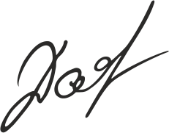 Члены жюри:						  /Чухланцев В.Г.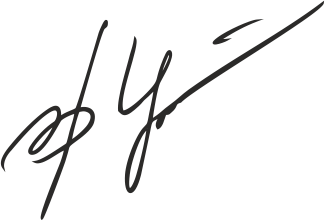 									/Сухарев В.В.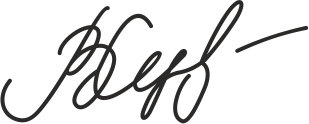 									   /Иванов А.В.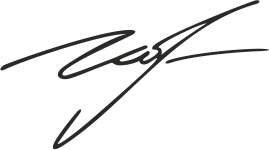 									          /Сосновских Д.Д.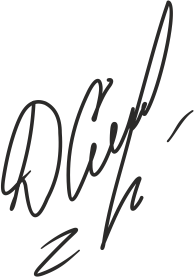 Секретарь:					                          /Лончакова Е.В.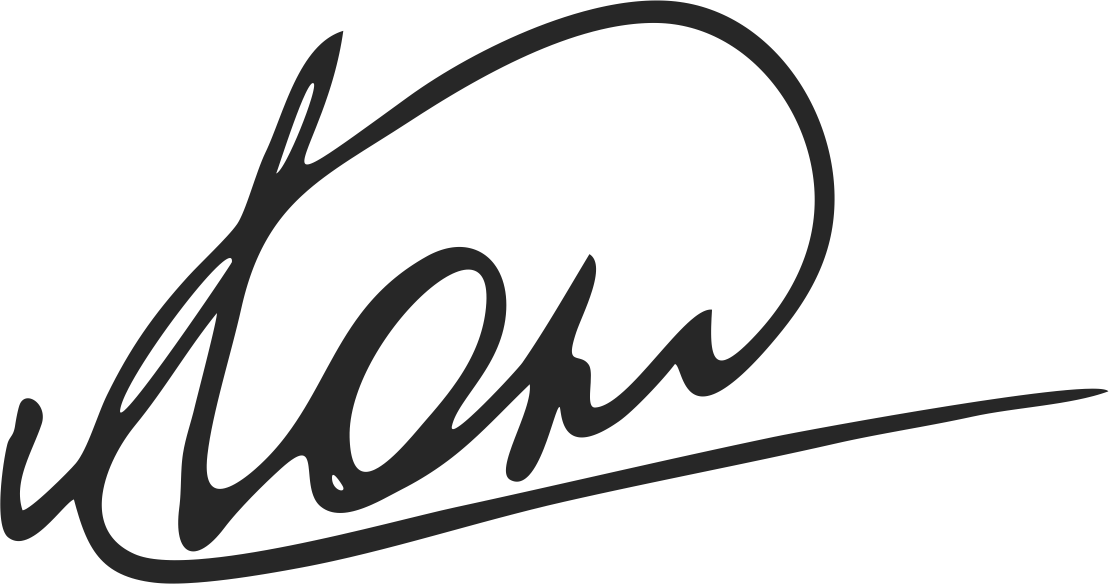 